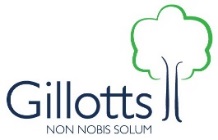  Year 9 Assessment Timetable 22nd June – 26th June 2020Monday22nd  JuneB WeekTuesday 23rd  JuneWednesday 24th JuneThursday 25th JuneFriday26th JuneReligious Studies(1hour )English(1 hour)Maths (Calculator Exam)(1 hour)Science(1hour 45min)French(1 hour)Spanish & German(1 hour)Geography(1 hour)History(1 hour)Music (1 hour)Drama(1 hour)Food & Nutrition(1 hour)Design Technology(1 hour)